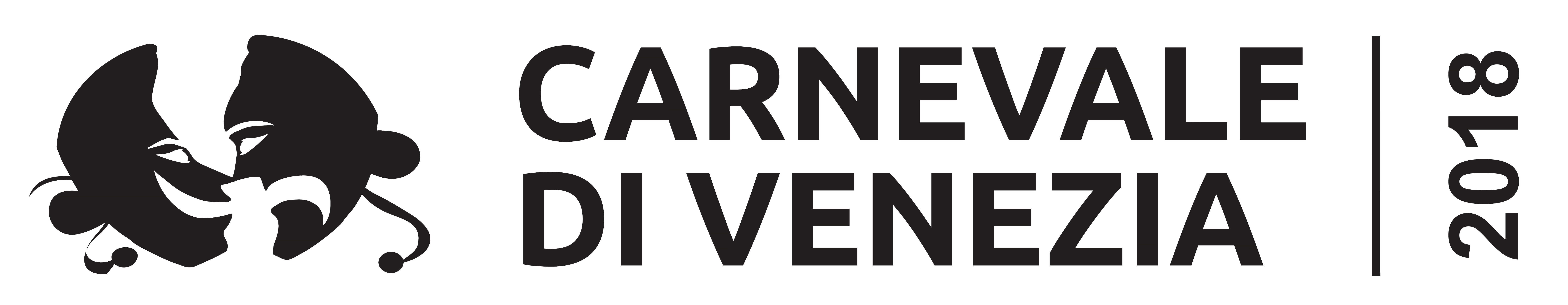 Spett.le Redazione / Gentile CollegaComunicato stampaDomani, lunedì 12 febbraio 2018IL CARNEVALE DI VENEZIA INCONTRA I CARNEVALI DELLA TRADIZIONESul palco della Piazza sei gruppi e 150 figuranti da tutta ItaliaVenezia, 11 febbraio 2018Maschere e riti antichissimi, sfilate di personaggi in costume e la rievocazione di una storica festa da ballo: esibizioni che si tramandano da generazioni e affondano le radici nella notte dei tempi. Sono i “Carnevali della tradizione”, individuati dall’Unione Nazionale Pro Loco d’Italia e che giungeranno da diverse regioni d’Italia per arricchire l’offerta del Carnevale di Venezia 2018 domani lunedì 12 febbraio a partire dalle ore 14.30 sul palco di piazza San Marco. «I carnevali della tradizione costituiscono uno spaccato di cultura e folklore rappresentando l’elemento di espressione della tradizione locale” afferma il presidente dell’Unione Nazionale delle Pro Loco d’Italia (Unpli), Antonino La Spina.  “L’iniziativa vuol valorizzare – aggiunge Fernando Tomasello, responsabile del Dipartimento Patrimonio Culturale dell’Unpli – i carnevali storici e in genere tutte le rappresentazioni che emanano il legame storico con l’identità del territorio. È un’iniziativa resa possibile grazie alla disponibilità delle singole Pro Loco e del Carnevale di Venezia».I sei gruppi individuati, con circa 150 figuranti, arriveranno da Basilicata, Emilia-Romagna, Marche, Piemonte, Sardegna e Sicilia e sfileranno a partire dalle 14.30 del 12 febbraio, in piazza San Marco. Ci saranno il Domino Lavello – “Il Paese che Balla” (Basilicata), “Il Carnevale Storico Persicetano” di San Giovanni in Persiceto (Emilia-Romagna), “Le meraviglie dell’arcobaleno di Piediripa” (Marche), una delegazione di “Maschere del Carnevale” (Piemonte), “Mamuthones e Issohadores di Mamoiada” (Sardegna), e “I Giardinieri di Salemi” (Sicilia).«Siamo lieti di ospitare nella nostra terra le Pro Loco Italiane e accogliamo con entusiasmo questa importante iniziativa» commenta il presidente di Unpli Veneto, Giovanni Follador.Ad accogliere i gruppi dei figuranti sul palco di piazza San Marco sarà presente l’assessore al Turismo del Comune di Venezia, Paola Mar. «La Città di Venezia è davvero orgogliosa di ospitare i sei gruppi per un totale di circa 150 figuranti che l’Unione nazionale Pro Loco ha proposto fossero sul palco del nostro Carnevale per far rivivere il folklore che è alla base della tradizione italiana. Sarà un’occasione davvero unica, una sorta di gemellaggio tra i carnevali d’Italia che per questa occasione si riuniranno sotto i coriandoli veneziani. Sono molto felice di essere riuscita ad organizzare questo appuntamento – conclude –  che credo rimarrà un momento indimenticabile per i figuranti e sono certa che la nostra città riserverà loro un’accoglienza speciale».I Carnevali della tradizione si inseriscono nella complessiva opera di recupero, tutela e valorizzazione del patrimonio immateriale culturale avviata da tempo dell’Unione Nazionale delle Pro Loco: un’attività riconosciuta dall’UNESCO presso cui l’Unpli è accreditata.Info: Ufficio Stampa Carnevale di Venezia
c/o Telecom Future Centre, San Marco 4826, VeneziaTel. 041 5238087/5237987Fabrizio Conte: Tel. 331 / 98 90 556
Sabino Cirulli : Tel. 349 / 21 65 175
Raffaele Rosa : Tel.  338 / 4855430
Marta Moretti:  Tel.  346 / 3112970Mail:press@carnevale.venezia.it
Web:www.carnevale.venezia.it
www.twitter.com/Venice_Carnival
www.facebook.com/carnevaleveneziaofficialpage
www.instagram.com/venice_carnival_official